OświadczenieOświadczam, iż jestem uprawniony do reprezentowania firmy zgodnie z aktualnym dokumentem rejestrowym przedsiębiorstwa i wyrażam zgodę na umieszczenie profilu firmy w Katalogu Produktów Eksportowych Województwa Łódzkiego, przygotowanym przez Biuro Handlu Zagranicznego funkcjonującego w ramach projektu Lodzkie4business, realizowanego przez Departament ds. Przedsiębiorczości Urzędu Marszałkowskiego Województwa Łódzkiego:  Pełna nazwa firmy    ………………………………………………………………………………………………….…...................................Adres     …………………………………………………………………………………………………........................................Nr dok. rejestrowego (KRS, NIP, Regon)………………………………………………………………………………………………………………………………Oświadczam również, iż przekazane materiały tekstowe i graficzne są oryginalne, nie naruszają praw autorskich osób trzecich, są wolne od jakichkolwiek zapożyczeń i nie mają miejsca żadne inne okoliczności, które mogłyby narazić Urząd Marszałkowski Województwa Łódzkiego na odpowiedzialność wobec osób trzecich z tytuły korzystania  i rozpowszechniania tychże materiałów.Jednocześnie, przenoszę na Urząd Marszałkowski Województwa Łódzkiego (Departament ds. Przedsiębiorczości), autorskie prawa majątkowe i prawa pokrewne do nieograniczonego terytorialnie, czasowo, ani ilościowo korzystania  i rozporządzania przekazanymi materiałami tekstowymi i graficznymi oraz zezwalam na wykonywanie przez Urząd Marszałkowski Województwa Łódzkiego autorskich praw zależnych.  Przeniesienie autorskich praw majątkowych obejmuje prawo do wielokrotnego wydawania, rozpowszechniania, powielania, przetwarzania oraz wykorzystywania materiałów w każdej formie z użyciem wszelkich dostępnych, w  chwili podpisywania niniejszego oświadczenia, środków technicznych 
w szczególności drukiem, techniką reprograficzną, techniką cyfrową,  wprowadzeniem do pamięci komputera, publikacją w materiałach informacyjnych, sieci Internet, publicznym odtwarzaniu, wystawianiu       i wyświetlaniu.………………..Data i miejsce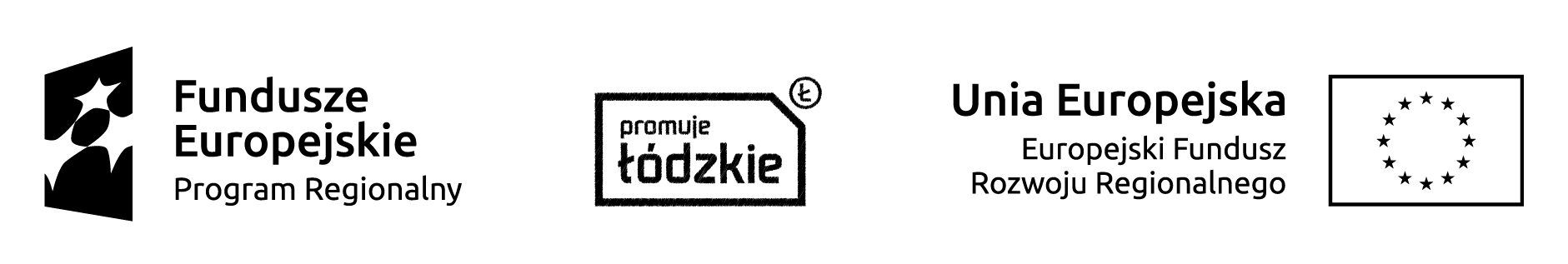 ……………..………………………………………                   Imię i nazwisko, stanowisko osoby uprawnionej 
                   do reprezentowania firmy 